Описание опыта работы по проектной деятельностиМатериал  подготовилаУчитель-дефектологН.А.Большакова При знакомстве с детьми и родителями выявилась проблема взаимоотношений и организации совместной деятельности родителей и детей.  Анализ теории и практики работы с семьей показал, что большинство родителей занимают пассивную позицию в вопросе взаимодействия с детским садом. Многие хотели бы получать информацию о воспитании своих детей лишь на родительских собраниях или в индивидуальных беседах. Очень мало родителей хотели бы активно  участвовать в конкурсах, проектах, подготовке к праздникам. Некоторые родители не хотели бы участвовать в работе с детьми в детском саду, мотивируя это нехваткой свободного времени и тем, что данным вопросом должны заниматься только работники ДОУ. Из результатов анкетирования видно, что в семьях в основном преобладает партнёрский тип воспитания. Но есть и варианты ответов, которые позволяют предположить, что в семье реализуется авторитарный тип воспитания, характеризующийся ограничением свободы, повышенными требованиями к ребёнку, силовыми воздействиями, отсутствием ситуации выбора.Нами были поставлены следующие задачи работы с родителями группы: Установить партнерские отношения с семьей каждого воспитанника, объединить усилия для развития и воспитания детей. Создать атмосферу общности интересов, эмоциональной взаимоподдержки и взаимопонимания Активизировать и обогащать воспитательные умения родителей. Поддерживать уверенность родителей в собственных педагогических возможностях.Учитывая пожелания и предложения родителей, высоко ценить их участие в жизни группы. Заинтересованно и с любовью к ребенку взаимодействовать с родителями. Учить организовывать работу с ребёнком.Вести работу по вопросу взаимоотношения между детьми и родителями и  патриотическому и нравственному воспитанию ребёнка.А это может быть достигнуто только при деятельности родителей и детей, которая может быть реализована в различных формах, где родители являются активными участниками образовательного процесса.   Для работы с детьми ЗПР стало актуальной  разработка проектов и привлечение   родителей к  участию в проектной деятельности и коррекционной работе. Дошкольники  ЗПР по своему психофизиологическому развитию еще не способны самостоятельно найти противоречия в окружающем, сформулировать проблему, определить цель(замысел) и  от начала до конца создать собственный проект. Поэтому в воспитательно-образовательном процессе проектная деятельность носит характер сотрудничества.  Для того, чтобы решать данные проблемы да и многие другие, нами были разработаны проекты по темам: «Родина наша, нет её краше», «Семья»,  «Если хочешь быть здоров», «Маленькие поварята»,  «Как я провел лето»,  «Это я и моя дружная семья», «Прогулка по району»,  «Семейные посиделки»,  «Семейное древо», «Мой выходной день»,  «Зимушка-зима»,  «День Доброты», «Вечер дружной семьи»,  «Мои права и обязанности», «С.Я.Маршак - детям»,  Семейная игра «Это моя мама».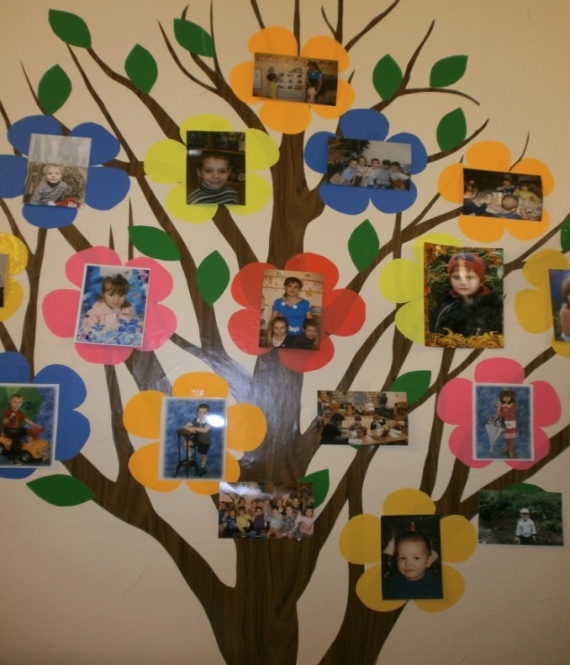 Главной особенностью долгосрочного проекта «Семья»,  разработанного с учётом особенностей детей, имеющих ОВЗ (задержка психического развития), является участие в его выполнении всех специалистов дошкольного образовательного учреждения при активном взаимодействии с семьями воспитанников.Цель:Формировать у детей понятие «семья». Привлечь внимание к семье, показать её                                                                                                                                                 ценность для каждого  человека.Задачи: Формировать у детей представления о семье, профессии родителей.Воспитывать у детей любовь и уважение  к членам семьи, учить проявлять заботу о родных людях.Совершенствовать стиль партнёрских отношений.Развивать коммуникативные навыки детей.Обогащать детско-родительские отношения опытом совместной творческой деятельности.Укрепить привязанность к членам своей семьи, формировать нравственное отношение к семейным традициям.  Актуальность, формирование проблемы:Воспитание детей, формирование личности ребёнка с первых лет его жизни – основная обязанность родителей. Семья влияет на ребёнка, приобщает его к окружающей жизни. Мы, взрослые, должны помочь детям понять значимость семьи, воспитывать у детей любовь и уважение к членам семьи, прививать детям чувство привязанности к семье и дому.Кто разработал проект: учитель-дефектолог, воспитатели. Участники проекта: творческая группа (дети, родители, педагоги)Сроки и этапы реализации проектаПредполагаемые результаты проекта.Знание детьми информации о своей семье.Понимание детьми значимости семьи в жизни каждого человека.Умение организовать сюжетно-ролевые игры на основе имеющихся знаний Проявление заботы и уважения ко всем членам семьи.В рамках Мегапроекта «Семья» прошел монопроект., посвященный Дню спонтанного проявления доброты – «День Доброты».               Цель и задачи: Формировать представление у детей о доброте как важном человеческом качестве  Дать первоначальные знания о Дне спонтанного проявления добротыПоощрять стремление ребенка совершать добрые поступки 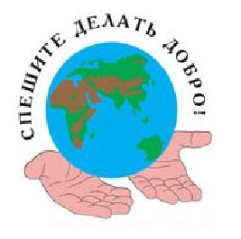 Учить детей передавать эмоциональное состояние человека с помощью мимики, жестов, а также в речи, рисунке, поступках. Помочь детям понять, что такое доброта, добрые поступкиПознакомить детей со словами приветствия и прощания, вежливого обращения к друг другу и со взрослымиВоспитывать любовь, уважение, доброту к окружающимСоздание атмосферы доброжелательности в группеВид  проекта: монопроект, среднесрочный, творческий Кто разработал проект: учитель-дефектолог, воспитатели. Участники проекта:  дети, родители, педагоги группы. Продолжительность:  неделя. Этапы проекта:1 этап – Постановка проблемы В гости к ребятам приходит баба-яга и спрашивает: «Что значить быть доброй?»2 этап  - Организация работы над проектом Беседа о доброте, о  том, как можно рассказать и показать, что такое доброта.Создание картотеки стихов, пословиц и поговорок о доброте.Подборка  коммуникативных игрПодготовка консультации для родителей: “Посеять в детских душах доброту”Слушание песен о добре и дружбе3 этап  - Практическая деятельность Совместная работа с детьми: «Поздравительная открытка - приглашение» Изготовление подарков, поделок Разучивание стихов, пословиц и поговорокСоздание уголка Доброты Совместное творчество с  родителями «Домик Добра»Ознакомление с выставкой книг «Доброта»Пригласить в гости друзей 4 этап  - Презентация Весь день говорим друг другу добрые слова, делаем добрые дела.Встреча друзейПодарить подарки друзьямОзнакомление с выставкой книг «Доброта»Чтение стихов, поговорок и пословицКоммуникативные игры, этюдыСлушание песен о добре и дружбеПросмотр мультфильма  «Приключение поросенка Фунтика» Выставка детских работ: «Домик, где живет Доброта»Чаепитие «Давайте говорить друг другу комплименты»5 этап – Подведение итогов Оформление фотоальбома «Наши добрые дела»Рассказ родителям о дне доброты. Результативность проекта была отмечена родителями. Проведенная рефлексия (в форме анкетирования) показала, что работа над проектом была интересна и нужна как детям, так и их родителям. Родители предложили продолжить начатую работу и в следующем году.  И в этом году мы продолжаем работуЗаключениеМетод проектов представляет собой деятельность, осуществляемую в условиях образовательного процесса и направленную на обеспечение его эффективного функционирования и развития.Проектная деятельность представляет собой важную сферу познавательной деятельности детей, которая не компенсируется развитием других форм активности дошкольников. Проектная деятельность обладает целым рядом характеристик, которые оказывают положительное влияние на развитие ребенка – дошкольника.Прежде всего, в ходе проектной деятельности расширяются знания детей об окружающем мире. В первую очередь это связано с выполнением исследовательских и творческих проектов.В ходе проектной деятельности дошкольники приобретают необходимые социальные навыки – они становятся внимательнее друг к другу, начинают руководствоваться не только собственными мотивами, сколько установленными нормами.Также проектная деятельность влияет и на содержание игровой деятельности детей – она становится  более разнообразной, сложно структурированной, а сами дошкольники становятся интересны друг другу. В ходе проектной деятельности развиваются и детско – родительские отношения. Ребенок оказывается  интересен родителям, поскольку он выдвигает различные идеи, открывает новое в уже знакомых ситуациях.  Жизнь родителя и ребенка наполняется богатым содержанием.Проектирование  как  деятельность  строится на  уникальных  отношениях  «ребенок – взрослый», на соучастии   взрослого  и  ребенка. Соучастие  в  деятельности – это общение  на  равных, где  никому  не  принадлежит привилегия  указывать, контролировать, оценивать.  Педагог  ведет ребенка  к  соучастию  постепенно, от  наблюдений  за  его  деятельностью к  эпизодическому  участию  в ней, затем  к  партнерству и, наконец, к сотрудничеству.Приложение 1Перспективное планирование работы по осуществлению проекта «Семья»Приложение 2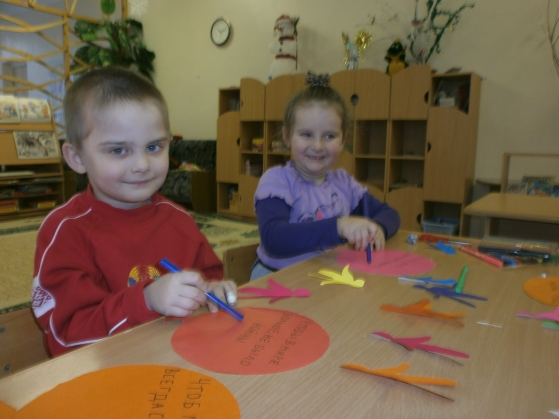 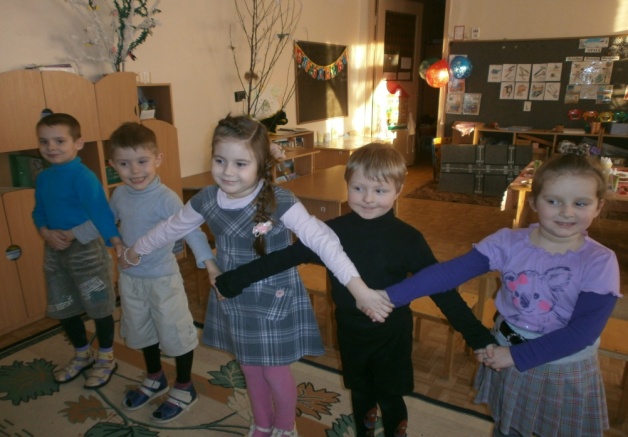 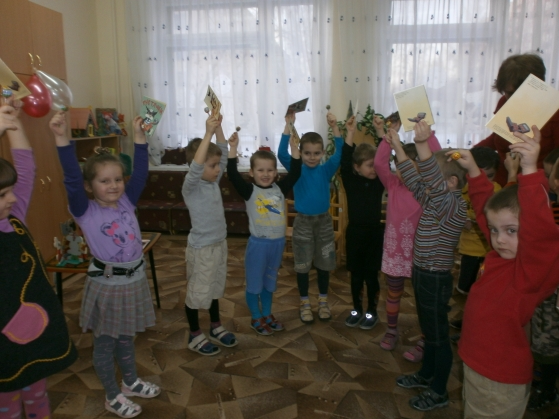 Дарим друг другу подарки                             Коммуникативные игры                             Поделки на выставку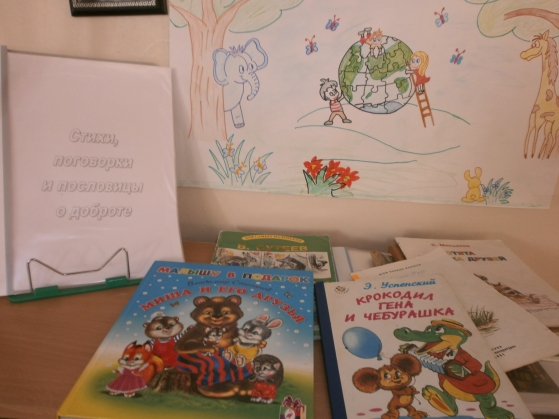 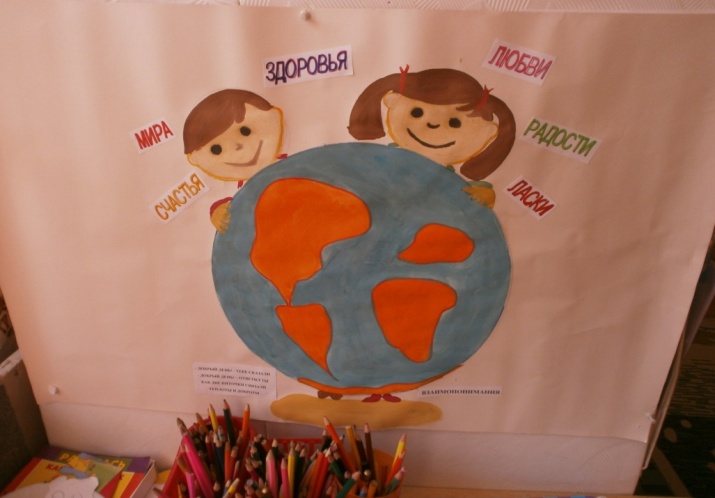 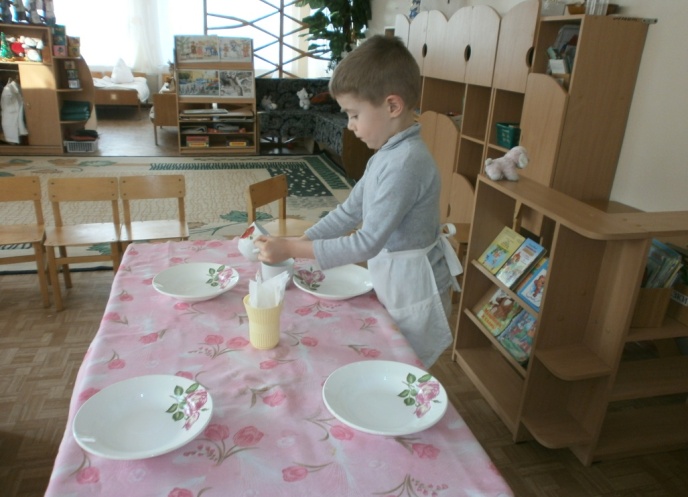 Добрые дела                                                            Уголок доброты                                     Картотека стихов,  пословиц                                                                                                                                                                      и книг о добре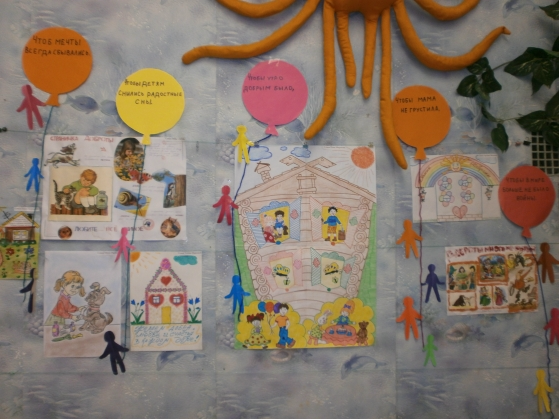 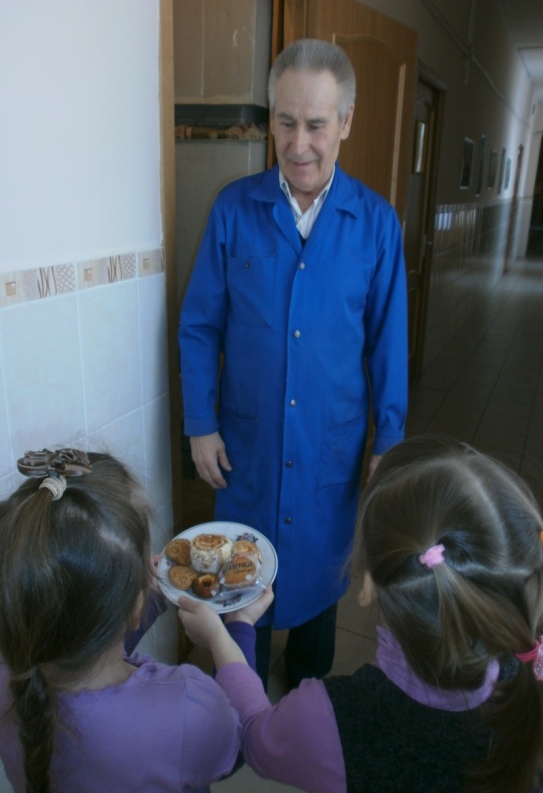                                                                                                                                                       Угощение от всего сердцаВыставка  «Домик, где живет доброта»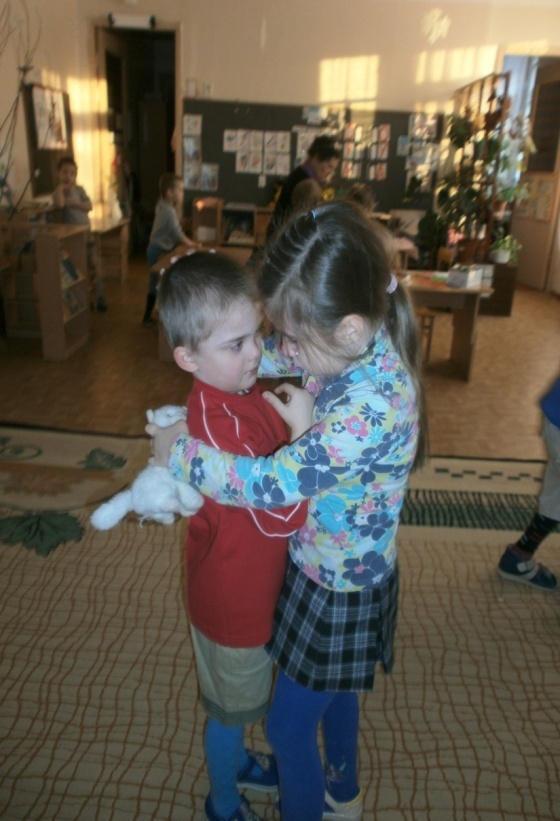 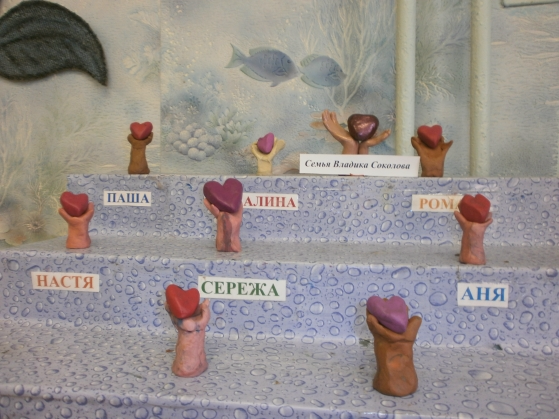                                                                                                      «Прости меня,                                                                                                 я буду доброй девочкой»                Выставка поделокЭтап Сроки Подготовительный Донести до участников проекта важность данной темы.Разработка проекта. Составить перспективный план мероприятий.Сентябрь-октябрьОсновной Выполнение проекта.Октябрь-апрельЗаключительный Презентация проекта.Апрель Месяц Совместная деятельность взрослого и детейОрганизация развивающей средыВзаимодействие с семьейСентябрь Беседы: "Как я провёл лето" (коллективные и индивидуальные).Работа по формированию социальных навыков и коммуникативных умений «Давайте познакомимся».Исследование отношений детей к окружающим – тест Люшера                         Создание библиотеки для родителей.   Анкетирование родителей Рекомендации «Нужно ли учить ребёнка общению?» Консультации родителям: «Семейные традиции и ритуалы, укрепляющие семью»ОктябрьСюжетно-ролевые игры: «Семья», «Хозяюшка» - уборка комнат», «Приём гостей» - умение создать уют, проявить гостеприимство.Анкета «Семья глазами ребёнка»Экскурсия в парк Празднование Дня рождения детского сада Тематические беседы  по Конвенции о правах ребёнкаОформление семейного древа детского сада.           Рекомендации для родителей из цикла «Что нужно, чтобы жить дружно. Подготовка и активное участие в осеннем  празднике «Осень в гости к нам пришла»НоябрьПознавательная деятельность  «Это я, и моя дружная семья». Рисование «Портрет мамы». Составление мини-рассказа о маме.  Изготовление праздничных открыток и подарков для мамПраздник «День матери»Создание уголка уединения с семейными фотографиями. Оформление выставки работ «Наши мамы»Проект «Семейное древо»Семейная игра «Это моя мама» Фотоконкурс «Мама, милая мама»ДекабрьСоставление творческих рассказов «Как я помогаю дома»Проект  «Права и обязанности человека»Совместная творческая мастерская  «Зимние поделки» Рассматривание иллюстраций, репродукций, чтение книг о празднование Нового года в семьеОрганизация творческой мастерской  «Зимние поделки»Рекомендации «Новый год у ворот», «Зимние забавы»Совместная подготовка и празднование новогоднего праздника.
ЯнварьЧтение сказки «Теремок» Театрализованные игры, настольный театр, театр на фланелеграфе «Теремок» Драматизация сказки «Теремок». Рисование «Автопортрет»Пополнение развивающей среды тематическим альбомом «Мои выходные дни»Картотека стихов, пословиц и поговорок о семье.Семейный проект: «Счастливый выходной день».Консультация «Мама, папа, я – счастливая семья или незабываемый выходной».ФевральИзготовление открыток к 23 февраляПознавательная деятельность  «Защитники Отечества»Проект «Папа, мама и я – дружная семья»Досуг «Масленица»Проект «День Доброты»Оснащение уголков «Семья», «Ряженье» новыми атрибутами, костюмамиРекомендации  "Как вырастить будущего защитника?"Оформление семейного альбома Встречи с интересными людьми: Рассказы родителей о своей профессии.      Спортивный праздник «Папа, мама и я – дружная семья»МартУтренник, посвященный празднованию дня 8 Марта «КВН с родителями»Рисование портретов «Моя мама»Разучивание стихов, песен, танцев.Изготовление подарков для мам и бабушекИнсценировки «Три мамы», «Сказка для мамочки».Оформление тематического альбома «КВН «Для любимых наших мам»Консультации родителям: «Семейные традиции»Совместный праздник с родителями КВН «Для любимых наших мам»Апрель Познавательная деятельность   «Здоровая семья»Рисование «Спорт в моей семье» Праздник «День здоровья»Презентация проекта - Семейный досуг «Вечер дружной семьи».Выставка рисунков «Моя семья».Памятка для родителей«10 заповедей родителям»Рекомендации «Готовимся к прогулкам по городу, району», Субботник «Сделаем город чище»Семейный досуг «Вечер дружной семьи».